В КГУ ОШ №1 сегодня с 1-11 класс прошли классные часы, на темы: "Независимому Казахстану 30 лет", "Я- патриот!"Цели: выучить дату празднования Дня Независимости, основные исторические вехи этой даты; способствовать развитию интереса к истории родной страны;формированию чувства патриотизма, почитания, уважения и особого отношения к святым для каждого гражданина символам своей страны, формирование активной гражданской позиции.Родина – Отан – это самое важное, самое дорогое и всеми любимое слово. У каждого человека есть своя Родина. Под этим словом мы понимаем нашу школу, свою семью, свое село, всю нашу огромную Республику Казахстан.Моя Родина – это бескрайние степи,Это светлое небо над головой,Лучше этого места не найти на планете!Это рай, это дом, это край мой родной!Родина начинается на пороге твоего дома. Она огромна и прекрасна. И у каждого она одна. Как мама. Родина – мать своего народа. Она гордиться своими сыновьями и дочерями, заботиться о них, приходит на помощь, придает силы.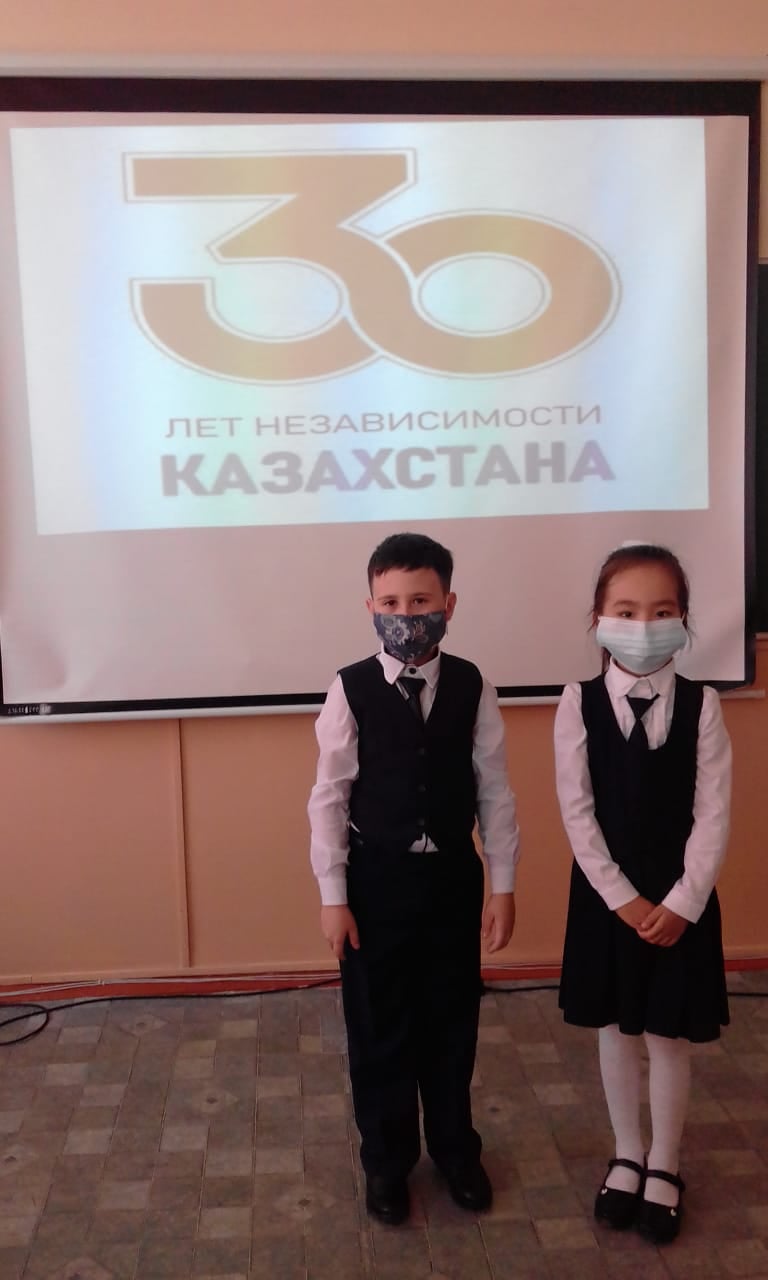 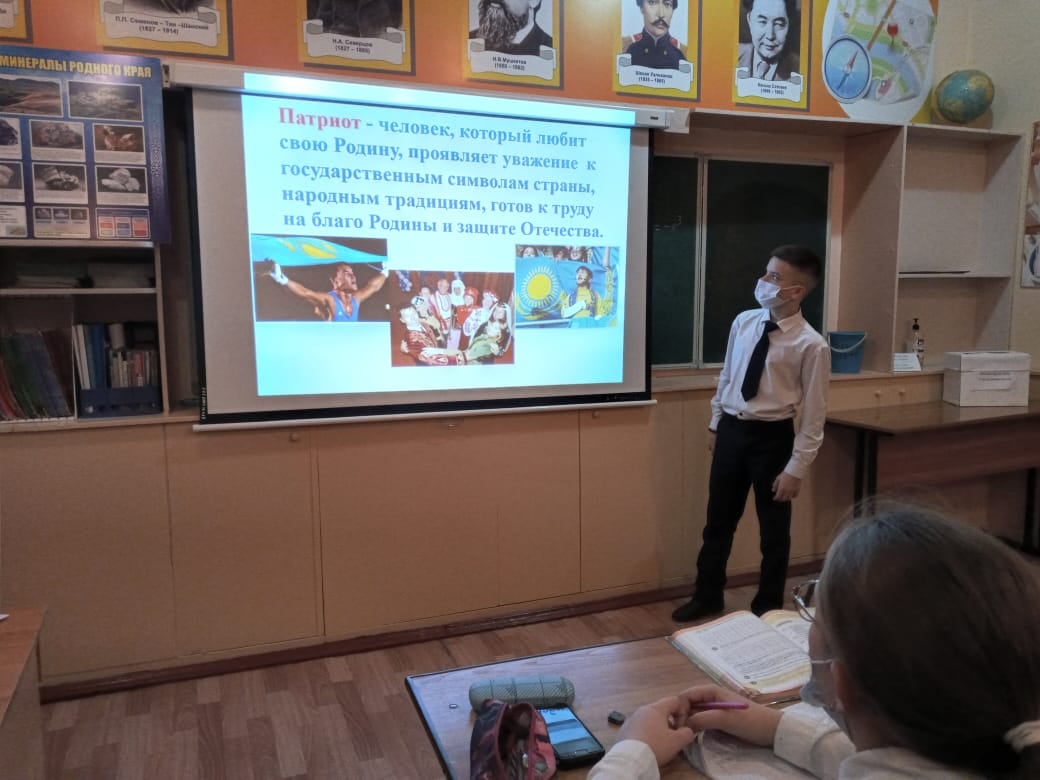 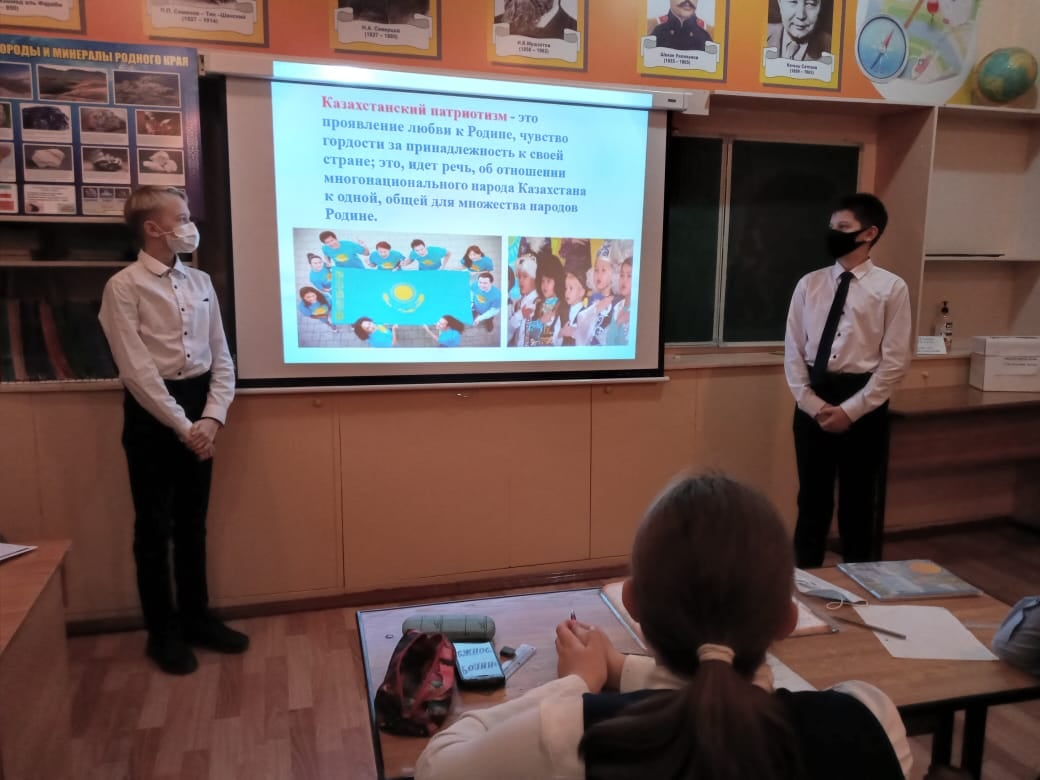 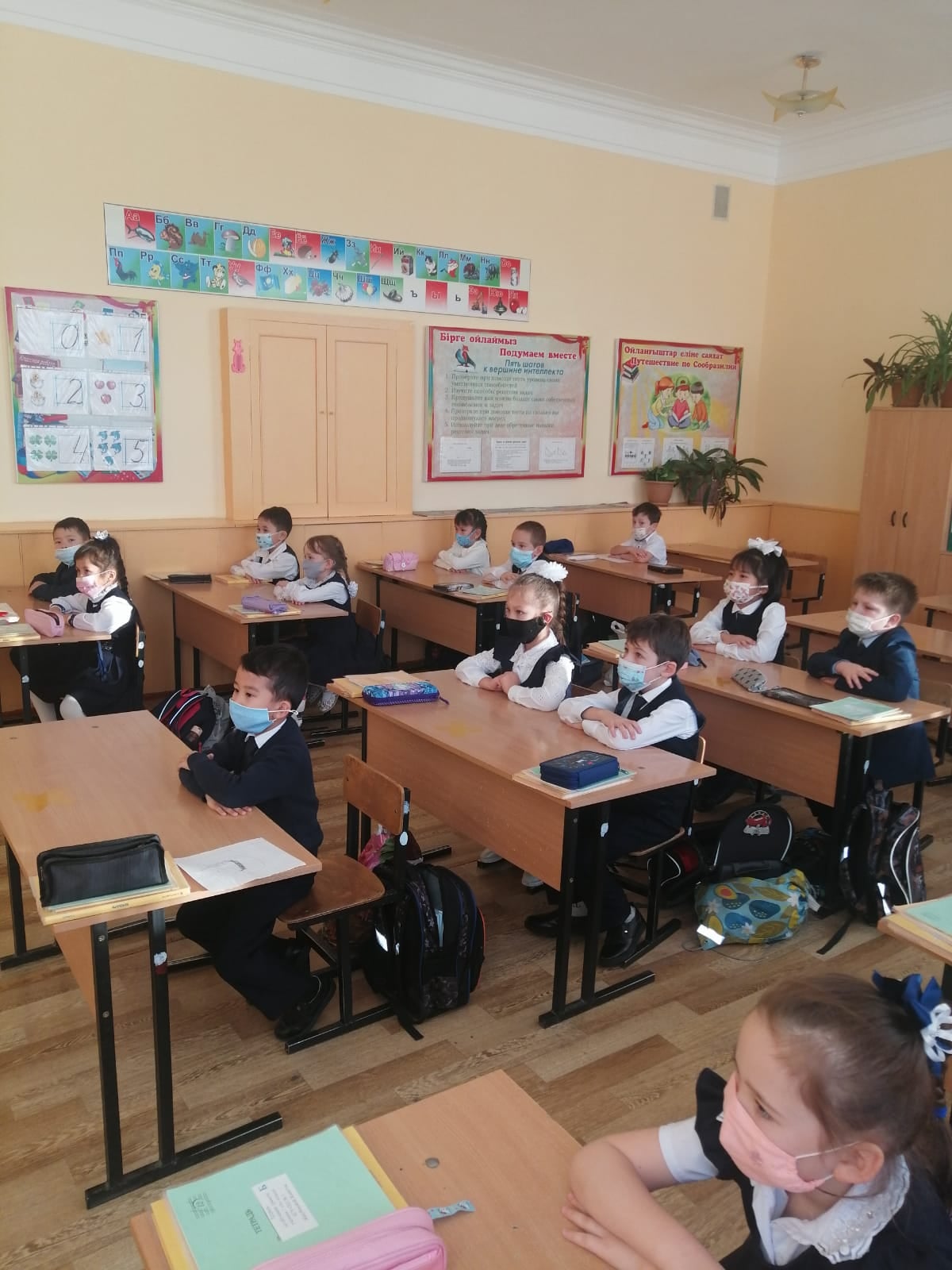 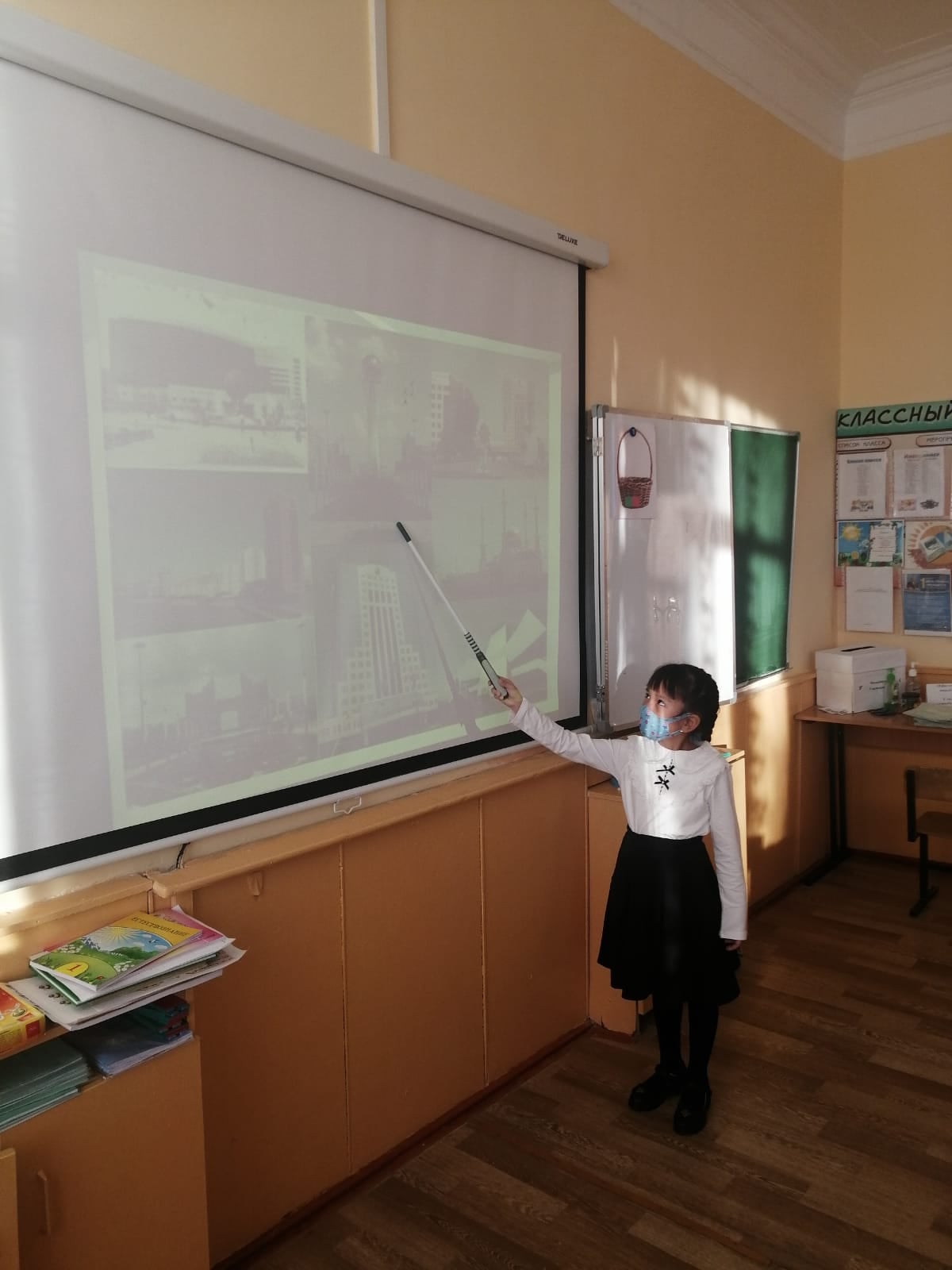 